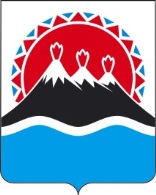 П О С Т А Н О В Л Е Н И ЕПРАВИТЕЛЬСТВАКАМЧАТСКОГО КРАЯ            г. Петропавловск-КамчатскийВ соответствии со статьей 781 Бюджетного кодекса Российской Федерации, постановлением Правительства Российской Федерации от 07.05.2017 № 541 «Об общих требованиях к нормативным правовым актам, муниципальным правовым актам, регулирующим предоставление субсидий некоммерческим организациям, не являющимся государственными (муниципальными) учреждениями», Законом Камчатского края от 29.11.2019 № 396 «О краевом бюджете на 2020 год и на плановый период 2021 и 2022 годов»ПРАВИТЕЛЬСТВО ПОСТАНОВЛЯЕТ:1. Утвердить Порядок предоставления в 2020 году из краевого бюджета субсидии Региональной общественной организации «Ассоциация коренных малочисленных народов Севера Камчатского края» согласно приложению, к настоящему постановлению.2. Настоящее постановление вступает в силу через 10 дней после дня его официального опубликования.Председатель Правительства - Первый вице-губернатор Камчатского края                                                                           Р.С. ВасилевскийПриложение к постановлению Правительства Камчатского края от  ________ № _______ПорядокПредоставления в 2020 году из краевого бюджета субсидии Региональной общественной организации «Ассоциация коренных малочисленных народов Севера Камчатского края»1. Настоящий Порядок регулирует вопросы предоставления из краевого бюджета субсидии Региональной общественной организации «Ассоциация коренных малочисленных народов Севера Камчатского края» (далее - Организация) в целях финансового обеспечения затрат, связанных с проведением IV Съезда Региональной общественной организации «Ассоциация коренных малочисленных народов Севера Камчатского края» (далее - Субсидии).2. Субсидия носит целевой характер и не может быть израсходована на цели, не предусмотренные настоящим Порядком.3. Субсидия предоставляется Агентством по внутренней политике Камчатского края (далее - Агентство) в соответствии со сводной бюджетной росписью краевого бюджета в пределах  лимитов бюджетных обязательств, доведенных Агентству в рамках подпрограммы 3 «Укрепление гражданского единства и гармонизация межнациональных отношений в Камчатском крае» государственной программы Камчатского края «Реализация государственной национальной политики и укрепление гражданского единства в Камчатском крае», утвержденной постановлением Правительства Камчатского края от 29.11.2013 № 546-П.4. Условием предоставления субсидии является соответствие Организации на первое число месяца, предшествующего месяцу, в котором планируется заключение соглашения о предоставлении субсидии (далее - Соглашение), следующим требованиям:1) Организация не должна находиться в процессе реорганизации, ликвидации, банкротства;2) отсутствие у Организации неисполненных обязанностей по уплате налогов, сборов, страховых взносов, пеней, штрафов, процентов, подлежащих уплате в соответствии с законодательством Российской Федерации о налогах и сборах;3) отсутствие у Организации просроченной задолженности по возврату в краевой бюджет субсидий, предоставленных в том числе в соответствии с иными правовыми актами, и иная просроченная задолженность перед краевым бюджетом.5. Для заключения Соглашения и получения субсидии Организация представляет в Агентство следующие документы:1) заявку на предоставление субсидии по форме, утвержденной Агентством;2) копии учредительных документов с одновременным предоставлением оригиналов для сверки и заверения;3) справку, подписанную руководителем Организации, о соответствии Организации условию, указанному в части 4 настоящего Порядка.6. Агентство в порядке межведомственного информационного взаимодействия запрашивает в отношении Организации сведения из Единого государственного реестра юридических лиц.Организация вправе представить в Агентство сведения из Единого государственного реестра юридических лиц по собственной инициативе.7. Агентство в течение 5 рабочих дней со дня получения документов, указанных в части 5 настоящего Порядка, принимает решение о предоставлении субсидии либо об отказе в ее предоставлении.8. Основаниями для отказа в предоставлении субсидии являются:1) несоответствие Организации условию предоставления субсидии, установленному частью 4 настоящего Порядка;2) несоответствие представленных Организацией документов требованиям, установленным частью 5 настоящего Порядка;3) непредставление или представление не в полном объеме Организацией документов, указанных в части 5 настоящего Порядка;4) наличие в представленных Организацией документах недостоверных сведений.9. В случае принятия решения об отказе в предоставлении субсидии Агентство в течение 5 рабочих дней со дня принятия такого решения направляет Организации уведомление о принятом решении с обоснованием причин отказа.10. В случае принятия решения о предоставлении субсидии Агентство в течение 5 рабочих дней со дня принятия такого решения заключает с Организацией Соглашение в соответствии с типовой формой, установленной Министерством финансов Камчатского края, и издает приказ о предоставлении Организации субсидии.11. При предоставлении субсидии обязательными условиями ее предоставления, включаемыми в Соглашение и в договоры (соглашения), заключенные в целях исполнения обязательств по Соглашению, является согласие Организации и лиц, являющихся поставщиками (подрядчиками, исполнителями) по договорам (соглашениям), заключенным в целях исполнения обязательств по Соглашению, на осуществление Агентством и органами государственного финансового контроля проверок соблюдения ими условий, целей и порядка предоставления субсидии и запрет приобретения за счет полученных средств иностранной валюты.12. Субсидия предоставляется в размере, предусмотренном для Организации Законом Камчатского края от 29.11.2019 № 396 «О краевом бюджете на 2020 год и на плановый период 2021 и 2022 годов».13. Агентство перечисляет субсидию на расчетный счет Организации, открытый в банке или другой кредитной организации, реквизиты которого указаны в заявке на предоставление субсидии, в течение 30 календарных дней со дня издания приказа о предоставлении Организации субсидии. 14. Организация представляет в Агентство в срок до 1 декабря текущего финансового года отчет о достижении показателей результативности, установленных Соглашением, и отчет об использовании субсидии в порядке и по формам, установленным Соглашением, с приложением документов, подтверждающих фактически произведенные затраты.15. Агентство и органы государственного финансового контроля осуществляют обязательную проверку соблюдения Организацией условий, целей и порядка предоставления субсидии.16. В случае нарушения Организацией условий, установленных настоящим Порядком и Соглашением, средства субсидии подлежат возврату в краевой бюджет на лицевой счет Агентства в полном объеме. 17. В случае, если в текущем финансовом году Организация не достигла значений показателей результативности предоставления субсидии, установленных Соглашением, средства субсидии подлежат возврату в краевой бюджет на лицевой счет Агентства из расчета 0,5 процента от размера предоставленной субсидии за каждое недостигнутое значение показателей результативности предоставления субсидии.Эффективность использования субсидии оценивается Агентством на основании представленных Организацией отчета о достижении значений показателей результативности и отчета об использовании субсидии.18. В случае, если средства субсидии не использованы Организацией в текущем финансовом году, остаток средств субсидии подлежит возврату в краевой бюджет на лицевой счет Агентства.19. Средства субсидии в случаях, предусмотренных частями 16-18 настоящего Порядка, подлежат возврату в краевой бюджет на лицевой счет Агентства в течение 15 календарных дней со дня получения уведомления Агентства.Письменное уведомление о возврате субсидии направляется  Агентством в Организацию в течение 5 календарных дней со дня выявления обстоятельств, указанных в частях 16-18 настоящего Порядка.СОГЛАСОВАНОАгентство по внутренней политике Камчатского краяСурикова Анна Юрьевна (84152) 42-15-20№Об утверждении Порядка предоставления в 2020 году из краевого бюджета субсидии Региональной общественной организации «Ассоциация коренных малочисленных народов Севера Камчатского края»Первый вице-губернаторКамчатского краяМинистр финансов Камчатского краяИ.Л. УнтиловаС.Л. ТечкоРуководитель Агентства по внутренней политике Камчатского краяИ.В. ГуляевНачальник Главного правовогоуправления Губернатора иПравительства Камчатского краяС.Н. Гудин